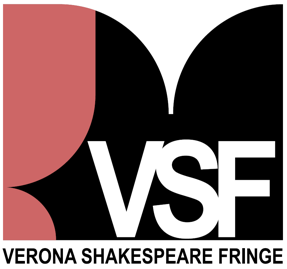 2024The Verona Shakespeare Fringe APPLICATION FORMLegal name of the Company/Name of the artist and website:__________________________________________________________________________Address of the Company__________________________________________________________________________Name and surname of the Legal Representative__________________________________________________________________________Title of performance:__________________________________________________________________________Director of the performance and author of the text (if one):__________________________________________________________________________Titles of William Shakespeare`s works that inspired the performance:__________________________________________________________________________Duration:__________________________________________________________________________Load in and Tear Down Times__________________________________________________________________________Performance type (drama, monodrama, dance theatre, performance art, etc.):__________________________________________________________________________Number of company members __________________________________________________________________________Contact person:NameAddress: Email: Phone: REQUIRED ATTACHMENTS:For Performances created to premiere at the Verona Shakespeare Fringe FestivalDetailed project description, including artistic bio of the artists or company creating the performance; vision or nature of the performance; props, costume, lighting, and or/ multi-media design; and any other information relevant for the selection committee.  300-350 words.  Short bio of artists or company90-120 second trailer of a previous show created by the artists or company7 photographic images of previous workFor non-premiere PerformancesShort description of the performance, including year of the premiere; reruns; selected list of venues; and 3 short reviews of the show, if available.  250 words. Artistic bio of artists or company90-120 second trailer of the show7 photographic images of the showComplete Technical Rider of the performanceThe company declares that they: Will comply/have complied with all visa requirements to travel, stay and perform in Italy. Are aware that only professional artists and companies of professionals are eligible and need to comply with the “Eligibility” requirements of the call.Will prepare surtitles IN ENGLISH for the performance.  Participants authorize, pursuant to Law 196/2003 and GDPR – European Regulation no. 2016/679, the processing of personal data and the use of the sent information for all the purposes related to the announcement.Date: _______________________________Signature:  ____________________________